Susan R. Meisinger Fellowship for Graduate Study in HR The Susan R. Meisinger Fellowship for Graduate Study in HR is a premier source of funding for first-time master's degree students in Human Resources. The award honors former SHRM President & CEO, Susan R. Meisinger, SPHR.  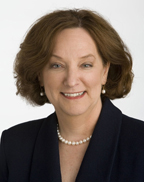 The fellowship is designed to support master’s degree students who are either members of SHRM or certified HR professionals. Sponsored jointly by SHRM, the SHRM Foundation and the HR Certification Institute, the fellowship supports those who want to leverage significant past contributions to the HR management field and who plan to continue contributing to the profession by earning a master’s degree in HR. One winner is selected annually to receive a fellowship of up to $10,000. Additional fellowships may be awarded, depending on funding available, quantity and quality of applicants, and the discretion of SHRM. Each fellowship is renewable for one additional year for a total of two years of graduate study and up to $20,000 total for the fellowship. Doctoral students, including DBAs and Ph.D.s, are not eligible for this award.How to Apply
Download and complete the application form, compile all required materials, then mail your completed application package to: 

     Meisinger Fellowship
     SHRM Foundation Administrator
     1800 Duke Street
     Alexandria, VA  22314
     (703) 535-6020All required materials must be submitted together in one package. Applications will not be returned. Completed applications must be received by Monday, August 15, 2016. All applicants will be notified of results via mail by the first week of October. Frequently-asked questions (FAQs)Read about past winnersDownload the application formSee the brochureContact us         The SHRM Foundation does not discriminate against individuals on the basis of race, color, gender, sexual orientation, marital status, religion, disability, age, veteran status, ancestry, national origin or citizenship in the administration of its grant and scholarship programs. Employees or national board members of SHRM, the SHRM Foundation, or HRCI and members of their immediate family are not eligible to apply for SHRM Foundation grants, awards or scholarships. - See more at: http://www.shrm.org/about/awards/pages/meisinger.aspx#sthash.FHfQk96b.dpuf